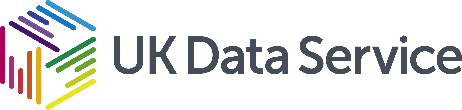 Grant Number: ES/P008100/1Sponsor: Economic and Social Research Council Project title: Anti-Microbials in Society (AMIS): a Global Interdisciplinary Research Hub – UgandaThe following files have been archived:Publications: (based on this data):Susan Nayiga, Miriam Kayendeke, Christine Nabirye, Laurie Denyer Willis, Clare I R Chandler, Sarah G Staedke, Use of antibiotics to treat humans and animals in Uganda: a cross-sectional survey of households and farmers in rural, urban and peri-urban settings, JAC-Antimicrobial Resistance, Volume 2, Issue 4, December 2020, dlaa082, https://doi.org/10.1093/jacamr/dlaa082 Susan Nayiga, Laurie Denyer Willis, Sarah G Staedke, and Clare IR Chandler. Reconciling imperatives: Clinical guidelines and the enactment of good care in lower-level health facilities in Tororo, Uganda, Global Public Health (Submitted) Susan Nayiga, Laurie Denyer Willis, Sarah G Staedke, and Clare IR Chandler. Taking opportunities, taking medicines: antibiotic use in rural Eastern Uganda, Medical Anthropology (Submitted)Christine Nabirye, Laurie Denyer-Willis, Susan Nayiga, Miriam Kayendeke, Sarah Staedke, & Clare Chandler. Antibiotic ‘Entanglements’: Health, labour and everyday life in an urban informal settlement in Kampala, Uganda, Critical Public Health (Submitted)Laurie Denyer-Willis, Miriam Kayendeke, and Clare Chandler. Protein Architectures: Antibiotics and the politics of consumption on suburban farms in Kampala, Uganda, Medical Anthropology Quarterly (Submitted)Miriam Kayendeke, Laurie Denyer-Willis, Susan Nayiga, Christine Nabirye, Nicolas Fortané , Sarah G Staedke & Clare IR Chandler. The Rise of Quick Farming and Antibiotics as Insurance in peri-urban Uganda, Globalisation and Health (Submitted) Justin Dixon, Eleanor MacPherson, Esnart Sanudi, Alex Nkoambe, Salome Manyau, Portia Mareke, Kenny Sithole, Susan Nayiga, Miriam Kayendeke, Christine Nabirye, Laurie Denyer-Willis, Sham Lal, Chrissy Roberts, Sarah Staedke and Clare I.R. Chandler. Antibiotic Stories: A Mixed-Methods, Multi-Country Analysis of Household Antibiotic Use in Eastern Africa, BMJ Global Health (Submitted) File nameFile description (Short description of content, sample size, format, any linking between different types of data, i.e. survey and interviews/focus groups)Data Files Zip File_Site 1_Tororo_Nagongera_HealthcareThis file contains:Participant observation fieldnotes – 25 weeks of topic-based summaries of ethnographic fieldwork conducted in health centres, households, clinics, and markets.In-depth interview transcripts – 5 transcripts of interviews with healthcare workers and a government veterinarian Household survey – Data on resident’s medicine useParticipant feedback dialogues – 4 participant dialogue transcripts from discussions with district and sub-country officials from the health, veterinary and agricultural sectors, and residents. Zip File_Site 2_Kampala_Namuwongo_LabourThis file contains: Participant observation fieldnotes – 20 contact summaries, including from medicines surveys, clinic/drug shop observations, households, and informal settlements In-depth interview transcripts – 6 interview transcripts with local residents at home and workKey informant interview transcripts – 11 interview transcripts 2 Household medicine surveys – Data on resident’s medicine use  Participant feedback dialogues – 2 contact summaries, and 2 transcriptsZip File_Site 3_Wakiso_FarmingThis file contains:Participant observation fieldnotes – 27 contact summaries of ethnographic fieldwork with pig, poultry, households, and an agricultural expositionIn-depth interview transcripts – 12 transcripts with farmer owners, workers, and managers Key informant interview transcripts – 6 interview transcripts Stakeholder interview transcripts – 10 interview transcripts Oral histories interview transcripts – 2 interview transcripts with retired veterinary officers Livestock medicines survey – Data on antimicrobial use on farms Participant feedback dialogues – 4 participant dialogue transcripts Additional Documents AdministrationAMIS_UG_Study-summary and methodology.docxStudy design and methodology AMIS_UG_Appendix A_English.pdfConsent form for ethnographic observations and interviews  AMIS_UG_Appendix B_English.pdfConsent form for in-depth interviews with key stakeholders AMIS_UG_Appendix C_English.pdfConsent form for online survey  AMIS_UG_Appendix I_English.pdfConsent form for participatory research activitiesAMIS_UG_File Naming Convention.docxDocument outlining file naming conventionAMIS_UG_Data list_Site 01_Kampala.xlsxExcel document detailing data collected in Site1AMIS_UG_Data list_Site 02_Wakiso.xlsxExcel document detailing data collected in Site2AMIS_UG_Data list_Site 03_Tororo.xlsxExcel document detailing data collected in Site3MethodologyAMIS_UG_IDI Guide_HCW_Site 03_Public Health Facilities.docxIn-depth Interview data collection tool and topic guide for healthcare workers in public health facilities AMIS_UG_IDI Guide_HCW_Site 03_Drugshop-Clinic.docxIn-depth interview data collection tool and topic guide for healthcare workers in drug shops/clinicsAMIS_UG_IDI Guide_HCW_Site 03_Animal Health Workers.docxIn-depth interview data collection tool and topic guide for animal health workers AMIS_UG_KII Guide_Day wage urban workers.docxKey informant interview guide and data collection tool for day wage urban workers AMIS_UG_KII Guide_Metronidazole use.docxKey informant interview guide and data collection tool for Metronidazole use AMIS_UG_KII Guide_Site 02_Feed seller.docxKey informant interview topic guide for feed seller AMIS_UG_IDI  Guide_Site 02_Farmers Form (I).docx.In-depth interview topic guide for farmersAMIS_UG_IDI  Guide_Site 02_Farmers Form (II).docx.In-depth interview topic guide for farmersAMIS_UG_KII  Guide_Site 02_Stakeholders.docx.Key informant interview topic guide for stakeholdersAMIS_UG_Appendix IV_Interview Guide_Community Resident.docxInterview data collection tool and topic guide for community resident AMIS_UG_Appendix XII_KII Guide.docxData collection tool and topic guide for key informantsAMIS_UG_Medicines Survey Questionnaire Site 01_Survey 1.docxQuestionnaire on household medicine use, including medicines sorting activity  AMIS_UG_Medicines Survey Questionnaire Site 01_Survey 2.doxQuestionnaire on household medicine use, including medicines sorting activity  AMIS_UG_Livestock Survey.xlsxExcel workbook questionnaire on antibiotic use and livestock on farms AMIS_UG_Medicines Survey Questionnaire_Site 03.docxQuestionnaire on household antibiotic use 